V.1 – 06.22									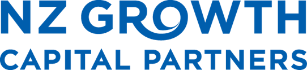 Elevate NZVenture FundApplication FormClick here to download the guidance notes on how to complete this form from our website.Proposed fundExisting fund (if applicable)Application detailsContact personOtherOther (continued)Please submit your application form and any other supplementary information i.e. investor presentations and supporting documents to vcf@nzgcp.co.nz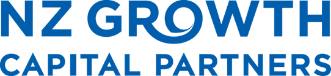 nzgcp.co.nz/funding/elevate-venture-fundE: info@nzgcp.co.nzConnect with us on LinkedInAucklandLevel 9, Suite 4,125 Queen Street, Auckland CBD 1010PO Box 91705, Victoria Street West, Auckland 1142WellingtonLevel 9,5 Willeston Street, Wellington 6011PO Box 5177, Wellington 6140Trading nameTrading nameTrading nameFull legal name (if different to above)Full legal name (if different to above)Full legal name (if different to above)Physical addressPhysical addressPhysical addressPostal addressPostal addressPostal addressRegistered officeRegistered officeRegistered officeBusiness websiteType of legal entityNZBN number	Company / Trust numberCountry of residenceGST registration numberTrading nameFull legal name (if different to above)Physical addressPostal addressRegistered officeTotal assets under management (excluding commitments not yet allocated)Total assets under management (including commitments not yet allocated)Relationship with proposed fundAmount of money soughtAmount of matching capitalExpected timing of closeWill the fund be investing only in New Zealand entities (as at the time of initial investment)? If not, please provide further detailsEstimated allocation of Series A/B investments (rounds of $2-20 million)Is the fund anticipated to be a New Zealand connected fund?NamePositionMobile numberEmailLocation (city/country)Fund overviewInvestment thesisTrack recordStatus of existing fund(s)Status of proposed fund(s)Organisation structure / key personnelCost structureMarket developmentReporting requirementsOtherDate submitted